
2021–2022 School Year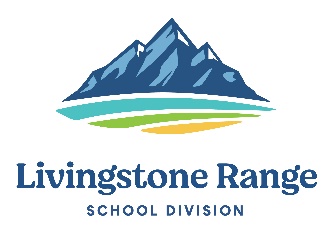 Division Office, Fort MacleodREGULAR BOARD MEETINGDate: May 24, 2022  	                 						                  Time:  9:00 amVenue:  GR Davis Administrative Building, Fort Macleod, AB, Division OfficeTrustees: Lori Hodges, Lacey Poytress, Brad Toone, Greg Long, Clara Yagos, Carla Gimber and Joscelyn StangowitzSenior Admin: Darryl Seguin, Richard Feller, Chad Kuzyk and Jeff PerryCall to Order9:00-9:01  	A.	Call to Order 	                                                                                                                                 Chair9:01-9:02	A.1	Acknowledgement of Land			                                                                                 B. Toone9:02-9:05	A.2	O CanadaConsent Agenda9:05-9:07	B.  	Consent Agenda					                                         Chair   	B.1 	Approval of MinutesIf there are no errors or omissions in the minutes of the April 26, 2022 Regular Board Meeting and the May 2, 2022 Special Board Meeting of the Livingstone Range School Division, it is recommended that the minutes be approved by the Board and signed by the Chair.	B.2 	Business Arising from the MinutesB.3	Board Annual Work List 2021-22 B.4	Chair Monthly ReportB.5	Superintendent Monthly ReportB.6	Associate Superintendent Monthly ReportsB.7	Committee ReportsB.8	Professional LearningB.9	RSC Newsletter	Recommendation:That the May 24, 2022 Consent Agenda be approved by the Board of Trustees as (presented or amended)Moved by: ___________Emergent Changes to the Agenda9:07-9:10	C.  	Emergent Changes to the Agenda		                                                  			   Chair		Recommendation:That the May 24, 2022 Regular Board Meeting Agenda be approved by the Board of Trustees as (presented or amended)				                                              Moved by: __________________	Declaration of Conflict of Interest9:10-9:15	 D.  	Declaration of Conflict of Interest			                       		                               Chair		Recommendation:That the Board of Trustees declare if they have any conflicts of interest relating to agenda items from the May 24, 2022 Board Meeting and if so should declare them.In-Camera9:15-1:00	 E.     In-Camera   	                                                                                                                                Chair			Recommendation:		That the Board of Trustees go in-camera at _____hours.	Moved by: __________________                          	Recommendation:That the Board of Trustees revert the meeting back to the regular board meeting at ___ hours.Moved by: __________________Action Items	F.	Action Items1:05-1:20	F.1	Ed Plan 2022-2025		                                                        (enclosure F.1)		          D. SeguinDarryl Seguin, Superintendent will review the 2022-2025 Education Plan for the Board of Trustees' approval. 	Recommendation:	That the Board of Trustees approve the 2022-2025 Education Plan for the Livingstone Range School Division.Moved by:  ____________________1:20-1:25       F.2	Grand Opening PEAKS Campus							         L. HodgesWe are excited to celebrate the grand opening of the PEAKS Campus located in the Crowsnest Pass on September 28, 2022Recommendation: That the Board direct Advocacy to send out invites to the Minister of Infrastructure, Minster of Education, Town of CNP Council, MLA Roger Reid, MP John Barlow and Alberta Southwest Committee to our Grand opening of PEAKS Campus on September 28, 2022.Moved by: _____________________Discussion/Information Items                    	G.	Discussion/Information Items1:25-1:55	G.1	Art Gala Video					                                                                L. HodgesTrustee Hodges, Awards & Recognition Committee Chair, will present to the Board of Trustees a video honoring the award winners for the 15th Annual 2020-21 Emerging Artists’ Awards.1:55-2:05	G.2	ATA Induction & Retirement Evening						                 ChairTrustee Poytress will discuss with the Board of Trustees the ATA Induction & Retirement Evening being held on Friday, June 17, 2022 at the Pincher Creek Legion. 2:05-2:25	G.3	Nanton Schools Value Scoping Session						             J. PerryUnder the approved Livingstone Range School Division Capital Plan, the Nanton Solution is the number one priority.  As a preparatory step in the process Alberta Education encourages divisions to go through a Value Scoping Session.  Value Scoping aims to identify solutions that provide the highest value for money while maximizing the utilization and functionality of school infrastructure to optimize the learning environment and educational program delivery for Alberta students.
Value Scoping is a structured problem-solving process based on the Value Management discipline using function analysis to develop a range of alternatives and achieve consensus around a preferred solution that provides the optimum balance that maximizes functionality and minimizes cost (Value).In order to add this information to the division's capital plan and ensure the consideration of the project by Alberta Education a scoping session has been booked for June 2022.  Mr Jeff Perry, Associate Superintendent, Business Services will provide additional information around the planned Value Scoping SessionKey Messages2:25-2:30 	H.	Key Messages from Today's Meeting	1) 	2) 	3) Adjournment2:30	I.	Adjournment		Recommendation:		That the Board of Trustees vote in favour of the meeting being adjourned at ____ hours. Moved by:__________________ MissionLivingstone Range School Division inspires excellence through meaningful relationships, innovation, and collaboration.VisionEvery student, every day.Core ValuesStudent-Centered • Leadership • Integrity • Wellness • Place-Based